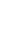 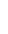 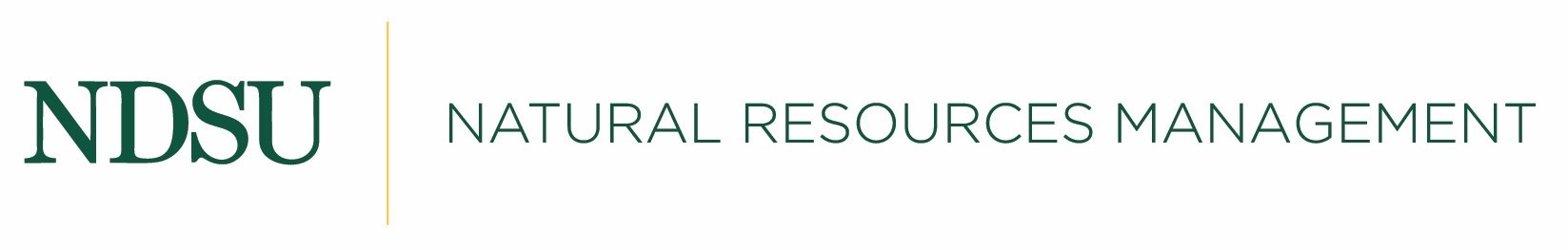 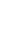 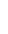 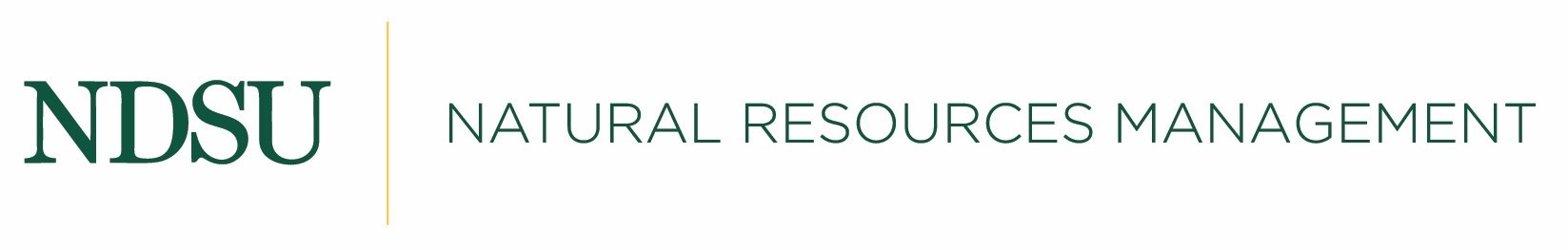 Bachelor of Science Degree | Entomology Emphasis  Sample Plan of Study for 2023-2024    Plan of studies will vary for each student depending on start year, individual goals, applicable transfer credit, and course availability.  Declaring an Emphasis- Students should formally declare an emphasis area with the Office of Registration & Records no later than the beginning of their junior year. The emphasis area is recorded on the academic transcript with the degree.  Total credits to graduate: 120   Gen Ed requirements for Category D (Cultural Diversity) and G (Global Perspectives) can be fulfilled by taking approved courses that also qualify for other Gen Ed or curriculum requirements.  Entomology Emphasis  First Year  First Year  Fall  Credits  Spring  Credits  BIOL 150 – General Biology l  3  BIOL 151 – General Biology ll   3  BIOL 150L – General Biology l Lab.  1  BIOL 151L – General Biology ll Lab.  1  ENGL 110 - College Comp. l  4  ENGL 120 – College Comp. ll  3  NRM 150 – NRM Orientation  1  Hum. & Fine Arts Elective  3  NRM 225 (G) – Natural Resources & Agrosystems  3  Math 103 – College Algebra  3  RNG 136 – Intro to Range Management  3  Wellness Elective   2  Total 15  Total 15  Second Year  Second Year  CHEM 121 – General Chemistry l   3  EMGT, POLS, or SOC elective  3  CHEM 121L – General Chemistry l Lab  1  ENT 210 – Insects, Humans & Environment 3  COMM 110 – Fund. of Public Speaking  3  STATS 330 - Intro. Statistics  3  ECON 201(G) (SBS) - Principles of Micro.  3  Emphasis Core or Elective Credits  6  SOIL 210 – Intro. to Soil Science 3  RNG 213 - Rangeland Sampling Techniq.  3  Total 16  Total 15  Third Year  Third Year  ENGL 321, 324, or 459  3  NRM 421 – Env. Outreach Methods  3  PHIL 215(D) or 225 (H&FA) – Env. Ethics  3  RNG 452 or GEOG 455 - GIS  3  Emphasis Core or Elective Credits  9  Emphasis Core or Elective Credits  9  Total 15  Total 15  Fourth Year  Fourth Year  Emphasis Core or Elective Credits   14  NRM/RNG/SOIL 462 – Natural Resource and Rangeland Planning   3   Emphasis Core or Elective Credits   12  Total 14  Total 15  Required Courses for Entomology Emphasis  BIOL 364  General Ecology  3  BIOL 450  Invertebrate Zoology  3  BIOL 475  Conservation Biology  3  ENT 350  General Entomology  3  ENT 431  Principles of Insect Pest Management  3  ENT 470  Insect Ecology  3  PLSC 110  World Food Crops  3  RNG 450 or RNG 460 or PLSC 380  Range Plants  Plant Ecology   Principles of Plant Physiology   3  Select a minimum of 6 credits of approved electives from below  Select a minimum of 6 credits of approved electives from below  Select a minimum of 6 credits of approved electives from below  Select a minimum of 6 credits of approved electives from below  PLSC 210  Horticulture Science  3  PLSC 412  Nursery Production and  Management  3  PLSC 219  Introduction to Prairie & Community Forestry  2  PLSC 415  	Vegetable Crop Production  PLSC 415  	Vegetable Crop Production  2  PLSC 315  Genetics  3  PLSC 416  Fruit Crop Production  2  PLSC 323  Principles of Weed Science  3  PLSC 422  	Greenhouse Production and Management  PLSC 422  	Greenhouse Production and Management  3  PLSC 350  Sugarbeet Production  2  PLSC 425  Potato Science  2  PLSC 355  Woody Landscape Plants  3  PLSC 431  	Intermediate Genetics  PLSC 431  	Intermediate Genetics  3  PLSC 365  Herbaceous Landscape Plants  2  PLSC 433  Weed Biology and Ecology  2  PLSC 370  Landscape Management  3  PLSC 455  	Cropping Systems: An Integrated Approach  PLSC 455  	Cropping Systems: An Integrated Approach  3  PLSC 375  Turfgrass Management  3  SOIL 351  Soil Ecology  3  Select a minimum of 15 credits from the approved electives listed below  Select a minimum of 15 credits from the approved electives listed below  Select a minimum of 15 credits from the approved electives listed below  Select a minimum of 15 credits from the approved electives listed below  BIOL 359  Evolution  3  NRM 453  Rangeland Resources Watershed Management   3  BIOL 461  Plant Ecology   3  NRM 454  	Wetland Resources Management  NRM 454  	Wetland Resources Management  4  BIOL 463  Animal Behavior  3  PLSC 315  Genetics  3  BIOL 476  Wildlife Ecology and  Management  3  PPTH 324  Introductory Plant Pathology  3  MICR 202  Introductory Microbiology  2  PPTH 454  Diseases Of Field and Forage Crops  3  MICR 452  Microbial Ecology  3  PPTH 455  Plant Disease Management  3  MICR 463  Clinical Parasitology  2  PPTH 457  Landscape Plant Pathology  3  NRM 401  Urban-Ecosystem Management  3  PPTH 460  Fungal Biology  3  NRM 402  River and Stream Resource  Management  3  RNG 450  Range Plants  3  NRM 420  Sustainable Scenarios in Natural  Resources Management  3  SOIL 410  Soils and Land Use  3  NRM 431  National Env. Policy Act & Env. Impact Assessment  3  